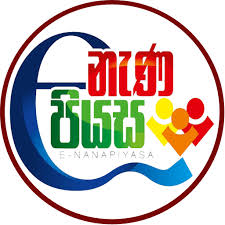 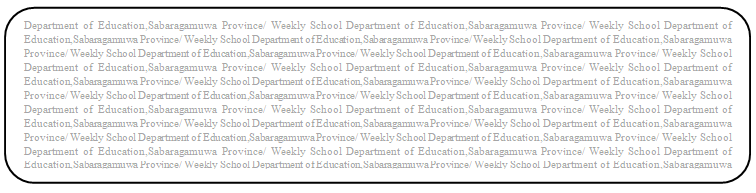 	8 ශ්‍රේණිය - බුද්ධ ධර්මය   - 12 පාඩම -එකමුතු ව දිවි ගෙවමු.(1) 12 පාඩමේ 85,86 පිටු හොඳින් කියවන්න. පහත ප්‍රශ්නවලට පිළිතුරු සපයන්න.(2) ශ්‍රී ලාංකික ජන සමාජය සාමයෙන්සමගියෙන් ජීවත් වු බවට  නිදසුන් ඉදිරිපත් කරන්න.(3) සියලු ආගමික සිරිත් අනුගමනයට උත්සාහ කිරීම ආගමික සහජීවනය නොවේ. මෙම කියමන පැහැදිලි කරන්න.